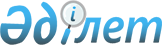 Об утверждении государственного образовательного заказа на подготовку специалистов с техническим и профессиональным, послесредним образованием на 2017-2021 учебные годыПостановление акимата города Астаны от 29 августа 2017 года № 107-1748. Зарегистрировано Департаментом юстиции города Астаны 04 октября 2017 года № 1134.
      В соответствии с подпунктом 15) пункта 1 статьи 27 Закона Республики Казахстан от 23 января 2001 года "О местном государственном управлении и самоуправлении в Республике Казахстан", подпунктом 7-3) пункта 3 статьи 6 Закона Республики Казахстан от 27 июля 2007 года "Об образовании", приказом Министра образования и науки Республики Казахстан от 29 января 2016 года № 122 "Об утверждении Правил размещения государственного образовательного заказа на подготовку кадров с техническим и профессиональным, послесредним, высшим и послевузовским образованием с учетом потребностей рынка труда, на подготовительные отделения организаций высшего и (или) послевузовского образования, а также на дошкольное воспитание и обучение, среднее образование" (зарегистрирован в Реестре государственной регистрации нормативных правовых актов за № 13418), акимат города Астаны ПОСТАНОВЛЯЕТ:
       Сноска. Преамбула в редакции постановления акимата города Астаны от 15.02.2019 № 107-249 (вводится в действие по истечении десяти календарных дней после дня его первого официального опубликования). 


      1. Утвердить государственный образовательный заказ на подготовку специалистов с техническим и профессиональным, послесредним образованием на 2017-2021 учебные годы (далее – государственный образовательный заказ) согласно приложениям 1, 2. 
      2. Утвердить администраторами бюджетных программ:
      "360 024 000 "Подготовка специалистов в организациях технического и профессионального образования" – Государственное учреждение "Управление образования города Астаны" (далее – Управление);
      "353 043 000 "Подготовка специалистов в организациях технического и профессионального, послесреднего образования" и "353 044 000 "Оказание социальной поддержки обучающимся по программам технического и профессионального, послесреднего образования" – Государственное учреждение "Управление здравоохранения города Астаны".
      3. Управлению обеспечить размещение государственного образовательного заказа в соответствующих учебных заведениях технического и профессионального образования.
      4. Возложить на руководителя Государственного учреждения "Управление образования города Астаны" направление копии настоящего постановления после государственной регистрации в органах юстиции, в печатном и электронном виде для официального опубликования в периодических печатных изданиях и в Информационно-правовой системе "Әділет", а также в Республиканское государственное предприятие на праве хозяйственного ведения "Республиканский центр правовой информации Министерства юстиции Республики Казахстан" для включения в Эталонный контрольный банк нормативных правовых актов Республики Казахстан, и размещение на интернет-ресурсе акимата города Астаны. 
      5. Контроль за исполнением настоящего постановления возложить на заместителя акима города Астаны Аманшаева Е.А. 
      6. Настоящее постановление вступает в силу со дня государственной регистрации в органах юстиции и вводится в действие по истечении десяти календарных дней после дня его первого официального опубликования.  Государственный образовательный заказ на подготовку   
специалистов с техническим и профессиональным, послесредним образованием на 2017-2021 учебные годы   Государственный образовательный заказ на подготовку специалистов с техническим и профессиональным, послесредним образованием на 2017-2021 учебные годы по Государственной программе развития продуктивной занятости и массового предпринимательства на 2017-2021 годы "Еңбек"
      Сноска. Заголовок приложения 2 в редакции постановления акимата города Астаны от 15.02.2019 № 107-249 (вводится в действие по истечении десяти календарных дней после дня его первого официального опубликования).
					© 2012. РГП на ПХВ «Институт законодательства и правовой информации Республики Казахстан» Министерства юстиции Республики Казахстан
				
      Аким города Астаны

А. Исекешев  
Приложение 1    
к постановлению акимата    
города Астаны    
от 29 августа 2017 года    
№ 107-1748     
№ п/п
Код специальности профессионального образования Республики Казахстан 
Наименование специальности
Прием граждан Республики Казахстан, иностранных граждан и лиц без гражданства
Прием граждан Республики Казахстан, иностранных граждан и лиц без гражданства
Прием граждан Республики Казахстан, иностранных граждан и лиц без гражданства
Прием граждан Республики Казахстан, иностранных граждан и лиц без гражданства
Прием граждан Республики Казахстан, иностранных граждан и лиц без гражданства
Администратор бюджетных программ
№ п/п
Код специальности профессионального образования Республики Казахстан 
Наименование специальности
Всего
на базе основного среднего образования (9 (10) класс)
на базе основного среднего образования (9 (10) класс)
на базе общего среднего образования (11 (12) класс) 
на базе общего среднего образования (11 (12) класс) 
Администратор бюджетных программ
№ п/п
Код специальности профессионального образования Республики Казахстан 
Наименование специальности
Всего
с казахским языком обучения
с русским языком обучения
с казахским языком обучения
с русским языком обучения
Администратор бюджетных программ
1
2
3
4
5
6
7
8
9
Государственное коммунальное казенное предприятие "Строительно-технический колледж" акимата города Астаны 
Государственное коммунальное казенное предприятие "Строительно-технический колледж" акимата города Астаны 
Государственное коммунальное казенное предприятие "Строительно-технический колледж" акимата города Астаны 
Государственное коммунальное казенное предприятие "Строительно-технический колледж" акимата города Астаны 
Государственное коммунальное казенное предприятие "Строительно-технический колледж" акимата города Астаны 
Государственное коммунальное казенное предприятие "Строительно-технический колледж" акимата города Астаны 
Государственное коммунальное казенное предприятие "Строительно-технический колледж" акимата города Астаны 
Государственное коммунальное казенное предприятие "Строительно-технический колледж" акимата города Астаны 
Государственное коммунальное казенное предприятие "Строительно-технический колледж" акимата города Астаны 
1.
1401000
Строительство и эксплуатация зданий и сооружений
12
-
12
-
-
Государственное учреждение "Управление образования города Астаны"
Подразделение при ЕЦ-166/10
Подразделение при ЕЦ-166/10
Подразделение при ЕЦ-166/10
Подразделение при ЕЦ-166/10
Подразделение при ЕЦ-166/10
Подразделение при ЕЦ-166/10
Подразделение при ЕЦ-166/10
Подразделение при ЕЦ-166/10
Государственное учреждение "Управление образования города Астаны"
2.
1114000 
Сварочное дело (по видам) 
25
-
-
-
25
Государственное учреждение "Управление образования города Астаны"
3.
1201000
Техническое обслуживание, ремонт и эксплуатация автомобильного транспорта
25
-
-
-
25
Государственное учреждение "Управление образования города Астаны"
4.
1211000
Швейное производство и моделирование одежды
25
-
-
-
25
Государственное учреждение "Управление образования города Астаны"
Итого:
87
-
12
-
75
Государственное учреждение "Управление образования города Астаны"
Государственное коммунальное казенное предприятие "Колледж общественного питания и сервиса" акимата города Астаны
Государственное коммунальное казенное предприятие "Колледж общественного питания и сервиса" акимата города Астаны
Государственное коммунальное казенное предприятие "Колледж общественного питания и сервиса" акимата города Астаны
Государственное коммунальное казенное предприятие "Колледж общественного питания и сервиса" акимата города Астаны
Государственное коммунальное казенное предприятие "Колледж общественного питания и сервиса" акимата города Астаны
Государственное коммунальное казенное предприятие "Колледж общественного питания и сервиса" акимата города Астаны
Государственное коммунальное казенное предприятие "Колледж общественного питания и сервиса" акимата города Астаны
Государственное коммунальное казенное предприятие "Колледж общественного питания и сервиса" акимата города Астаны
Государственное коммунальное казенное предприятие "Колледж общественного питания и сервиса" акимата города Астаны
5.
0508000
Организация питания
100
50
50
-
-
Государственное учреждение "Управление образования города Астаны"
6.
1211000
Швейное производство и моделирование одежды
50
25
25
-
-
Государственное учреждение "Управление образования города Астаны"
Итого:
150
75
75
-
-
Государственное учреждение "Управление образования города Астаны"
Государственное коммунальное казенное предприятие "Технологический колледж" акимата города Астаны
Государственное коммунальное казенное предприятие "Технологический колледж" акимата города Астаны
Государственное коммунальное казенное предприятие "Технологический колледж" акимата города Астаны
Государственное коммунальное казенное предприятие "Технологический колледж" акимата города Астаны
Государственное коммунальное казенное предприятие "Технологический колледж" акимата города Астаны
Государственное коммунальное казенное предприятие "Технологический колледж" акимата города Астаны
Государственное коммунальное казенное предприятие "Технологический колледж" акимата города Астаны
Государственное коммунальное казенное предприятие "Технологический колледж" акимата города Астаны
Государственное коммунальное казенное предприятие "Технологический колледж" акимата города Астаны
7.
0506000
Парикмахерское искусство и декоративная косметика
50
-
25
25
-
Государственное учреждение "Управление образования города Астаны"
8.
1211000
Швейное производство и моделирование одежды
25
25
-
-
-
Государственное учреждение "Управление образования города Астаны"
Итого:
75
25
25
25
-
Государственное учреждение "Управление образования города Астаны"
Государственное коммунальное казенное предприятие "Технический колледж" акимата города Астаны 
Государственное коммунальное казенное предприятие "Технический колледж" акимата города Астаны 
Государственное коммунальное казенное предприятие "Технический колледж" акимата города Астаны 
Государственное коммунальное казенное предприятие "Технический колледж" акимата города Астаны 
Государственное коммунальное казенное предприятие "Технический колледж" акимата города Астаны 
Государственное коммунальное казенное предприятие "Технический колледж" акимата города Астаны 
Государственное коммунальное казенное предприятие "Технический колледж" акимата города Астаны 
Государственное коммунальное казенное предприятие "Технический колледж" акимата города Астаны 
Государственное коммунальное казенное предприятие "Технический колледж" акимата города Астаны 
9.
0904000
Электроснабжение, эксплуатация, техническое обслуживание и ремонт электротехнических систем железных дорог 
25
25
-
-
-
Государственное учреждение "Управление образования города Астаны"
10.
1108000
Эксплуатация, ремонт и техническое обслуживание подвижного состава железных дорог (по видам)
50
25
25
-
-
Государственное учреждение "Управление образования города Астаны"
11.
1109000
Токарное дело и металлообработка (по видам)
50
-
25
-
25
Государственное учреждение "Управление образования города Астаны"
12.
1115000
Электромеханическое оборудование в промышленности (по видам)
25
25
-
-
-
Государственное учреждение "Управление образования города Астаны"
13.
1415000
Лифтовое хозяйство и эскалаторы (по видам) 
50
-
-
25
25
Государственное учреждение "Управление образования города Астаны"
Итого:
200
75
50
25
50
Государственное учреждение "Управление образования города Астаны"
Государственное коммунальное казенное предприятие "Колледж энергетики и связи" акимата города Астаны
Государственное коммунальное казенное предприятие "Колледж энергетики и связи" акимата города Астаны
Государственное коммунальное казенное предприятие "Колледж энергетики и связи" акимата города Астаны
Государственное коммунальное казенное предприятие "Колледж энергетики и связи" акимата города Астаны
Государственное коммунальное казенное предприятие "Колледж энергетики и связи" акимата города Астаны
Государственное коммунальное казенное предприятие "Колледж энергетики и связи" акимата города Астаны
Государственное коммунальное казенное предприятие "Колледж энергетики и связи" акимата города Астаны
Государственное коммунальное казенное предприятие "Колледж энергетики и связи" акимата города Астаны
Государственное коммунальное казенное предприятие "Колледж энергетики и связи" акимата города Астаны
14.
1306000
Радиоэлектроника и связь (по видам)
125
50
50
25
-
Государственное учреждение "Управление образования города Астаны"
15.
1307000
Эксплуатация линейных сооружений электросвязи и проводного вещания
75
50
25
-
-
Государственное учреждение "Управление образования города Астаны"
Итого:
200
100
75
25
-
Государственное учреждение "Управление образования города Астаны"
Коммунальное государственное учреждение "Профессионально-технический колледж" акимата города Астаны
Коммунальное государственное учреждение "Профессионально-технический колледж" акимата города Астаны
Коммунальное государственное учреждение "Профессионально-технический колледж" акимата города Астаны
Коммунальное государственное учреждение "Профессионально-технический колледж" акимата города Астаны
Коммунальное государственное учреждение "Профессионально-технический колледж" акимата города Астаны
Коммунальное государственное учреждение "Профессионально-технический колледж" акимата города Астаны
Коммунальное государственное учреждение "Профессионально-технический колледж" акимата города Астаны
Коммунальное государственное учреждение "Профессионально-технический колледж" акимата города Астаны
Коммунальное государственное учреждение "Профессионально-технический колледж" акимата города Астаны
16.
0506000
Парикмахерское искусство и декоративная косметика
20
-
20
-
-
Государственное учреждение "Управление образования города Астаны"
17.
0508000
Организация питания
35
20
-
15
-
Государственное учреждение "Управление образования города Астаны"
18.
1109000
Токарное дело и металлообработка (по видам)
20
-
20
-
-
Государственное учреждение "Управление образования города Астаны"
19.
1114000
Сварочное дело (по видам) 
20
20
-
-
-
Государственное учреждение "Управление образования города Астаны"
20.
1211000
Швейное производство и моделирование одежды 
20
20
-
-
-
Государственное учреждение "Управление образования города Астаны"
21.
1401000
Строительство и эксплуатация зданий и сооружений
20
-
20
-
-
Государственное учреждение "Управление образования города Астаны"
22.
1402000
Техническая эксплуатация дорожно-строительных машин (по видам)
15
-
-
-
15
Государственное учреждение "Управление образования города Астаны"
Итого:
150
60
60
15
15
Государственное учреждение "Управление образования города Астаны"
Государственное коммунальное казенное предприятие "Политехнический колледж" Управления образования города Астаны
Государственное коммунальное казенное предприятие "Политехнический колледж" Управления образования города Астаны
Государственное коммунальное казенное предприятие "Политехнический колледж" Управления образования города Астаны
Государственное коммунальное казенное предприятие "Политехнический колледж" Управления образования города Астаны
Государственное коммунальное казенное предприятие "Политехнический колледж" Управления образования города Астаны
Государственное коммунальное казенное предприятие "Политехнический колледж" Управления образования города Астаны
Государственное коммунальное казенное предприятие "Политехнический колледж" Управления образования города Астаны
Государственное коммунальное казенное предприятие "Политехнический колледж" Управления образования города Астаны
Государственное коммунальное казенное предприятие "Политехнический колледж" Управления образования города Астаны
23.
0507000
Организация обслуживания гостиничных хозяйств
50
25
25
-
-
Государственное учреждение "Управление образования города Астаны"
24.
0511000
Туризм (по отраслям)
25
25
-
-
-
Государственное учреждение "Управление образования города Астаны"
25.
1201000
Техническое обслуживание, ремонт и эксплуатация автомобильного транспорта
50
25
-
-
25
Государственное учреждение "Управление образования города Астаны"
26.
1304000
Вычислительная техника и программное обеспечение (по видам)
50
25
25
-
-
Государственное учреждение "Управление образования города Астаны"
27.
1305000
Информационные системы (по областям применения)
25
25
-
-
-
Государственное учреждение "Управление образования города Астаны"
28.
1401000
Строительство и эксплуатация зданий и сооружений
25
-
-
-
25
Государственное учреждение "Управление образования города Астаны"
29.
1417000
Дизайн интерьера, реставрация, реконструкция гражданских зданий
50
25
25
-
-
Государственное учреждение "Управление образования города Астаны"
Итого:
275
150
75
-
50
Государственное учреждение "Управление образования города Астаны"
Государственное коммунальное казенное предприятие "Гуманитарный колледж" Управления образования города Астаны
Государственное коммунальное казенное предприятие "Гуманитарный колледж" Управления образования города Астаны
Государственное коммунальное казенное предприятие "Гуманитарный колледж" Управления образования города Астаны
Государственное коммунальное казенное предприятие "Гуманитарный колледж" Управления образования города Астаны
Государственное коммунальное казенное предприятие "Гуманитарный колледж" Управления образования города Астаны
Государственное коммунальное казенное предприятие "Гуманитарный колледж" Управления образования города Астаны
Государственное коммунальное казенное предприятие "Гуманитарный колледж" Управления образования города Астаны
Государственное коммунальное казенное предприятие "Гуманитарный колледж" Управления образования города Астаны
Государственное коммунальное казенное предприятие "Гуманитарный колледж" Управления образования города Астаны
30.
0101000
Дошкольное воспитание и обучение
175
125
25
25
-
Государственное учреждение "Управление образования города Астаны"
31.
0103000
Физическая культура и спорт
50
25
25
-
-
Государственное учреждение "Управление образования города Астаны"
32.
0105000
Начальное образование 
150
75
75
-
-
Государственное учреждение "Управление образования города Астаны"
33.
0111000
Основное среднее образование
25
25
-
-
-
Государственное учреждение "Управление образования города Астаны"
Итого:
400
250
125
25
-
Государственное учреждение "Управление образования города Астаны"
Государственное коммунальное казенное предприятие "Колледж транспорта и коммуникаций" Управления образования города Астаны
Государственное коммунальное казенное предприятие "Колледж транспорта и коммуникаций" Управления образования города Астаны
Государственное коммунальное казенное предприятие "Колледж транспорта и коммуникаций" Управления образования города Астаны
Государственное коммунальное казенное предприятие "Колледж транспорта и коммуникаций" Управления образования города Астаны
Государственное коммунальное казенное предприятие "Колледж транспорта и коммуникаций" Управления образования города Астаны
Государственное коммунальное казенное предприятие "Колледж транспорта и коммуникаций" Управления образования города Астаны
Государственное коммунальное казенное предприятие "Колледж транспорта и коммуникаций" Управления образования города Астаны
Государственное коммунальное казенное предприятие "Колледж транспорта и коммуникаций" Управления образования города Астаны
Государственное коммунальное казенное предприятие "Колледж транспорта и коммуникаций" Управления образования города Астаны
34.
0913000
Энергоменеджмент
50
25
25
-
-
Государственное учреждение "Управление образования города Астаны"
35.
1106000
Производство подвижного состава железных дорог (по видам)
25
25
-
-
-
Государственное учреждение "Управление образования города Астаны"
36.
1107000
Техническая эксплуатация подъемно- транспортных, строительно-дорожных машин и оборудования (по отраслям) 
25
25
-
-
-
Государственное учреждение "Управление образования города Астаны"
37.
1108000
Эксплуатация, ремонт и техническое обслуживание подвижного состава железных дорог (по видам) 
25
-
25
-
-
Государственное учреждение "Управление образования города Астаны"
38.
1202000
Организация перевозок и управление движением на транспорте (по отраслям) 
25
25
-
-
-
Государственное учреждение "Управление образования города Астаны"
39.
1203000
Организация перевозок и управление движением на железнодорожном транспорте
50
25
25
-
-
Государственное учреждение "Управление образования города Астаны"
40.
1206000
Организация дорожного движения
25
25
-
-
-
Государственное учреждение "Управление образования города Астаны"
41.
1309000
Оптическое и электронное оборудование (по видам) 
50
25
25
-
-
Государственное учреждение "Управление образования города Астаны"
42.
1310000
Техническая эксплуатация транспортного радиоэлектронного оборудования (по видам транспорта)
25
-
25
-
-
Государственное учреждение "Управление образования города Астаны"
43.
1311000
Эксплуатация устройств оперативной технологической связи железнодорожного транспорта
50
25
25
-
-
Государственное учреждение "Управление образования города Астаны"
44.
1409000
Строительство железных дорог, путь и путевое хозяйств
25
25
-
-
-
Государственное учреждение "Управление образования города Астаны"
45.
1410000
Строительство автомобильных дорог и аэродромов
25
25
-
-
-
Государственное учреждение "Управление образования города Астаны"
Итого:
400
250
150
-
-
Государственное учреждение "Управление образования города Астаны"
Государственное коммунальное казенное предприятие "Колледж экономики, технологии и стандартизации пищевых производств" Управления образования города Астаны
Государственное коммунальное казенное предприятие "Колледж экономики, технологии и стандартизации пищевых производств" Управления образования города Астаны
Государственное коммунальное казенное предприятие "Колледж экономики, технологии и стандартизации пищевых производств" Управления образования города Астаны
Государственное коммунальное казенное предприятие "Колледж экономики, технологии и стандартизации пищевых производств" Управления образования города Астаны
Государственное коммунальное казенное предприятие "Колледж экономики, технологии и стандартизации пищевых производств" Управления образования города Астаны
Государственное коммунальное казенное предприятие "Колледж экономики, технологии и стандартизации пищевых производств" Управления образования города Астаны
Государственное коммунальное казенное предприятие "Колледж экономики, технологии и стандартизации пищевых производств" Управления образования города Астаны
Государственное коммунальное казенное предприятие "Колледж экономики, технологии и стандартизации пищевых производств" Управления образования города Астаны
Государственное коммунальное казенное предприятие "Колледж экономики, технологии и стандартизации пищевых производств" Управления образования города Астаны
46.
1218000
Оборудование предприятий пищевой промышленности
25
25
-
-
-
Государственное учреждение "Управление образования города Астаны"
47.
1226000
Технология и организация производства продукции предприятий питания
75
50
25
-
-
Государственное учреждение "Управление образования города Астаны"
48.
1508000
Лесное хозяйство, садово-парковое и ландшафтное строительство (по видам) 
50
25
25
-
-
Государственное учреждение "Управление образования города Астаны"
Итого:
150
100
50
-
-
Государственное учреждение "Управление образования города Астаны"
Государственное коммунальное предприятие на праве хозяйственного ведения "Высший медицинский колледж" акимата города Астаны
Государственное коммунальное предприятие на праве хозяйственного ведения "Высший медицинский колледж" акимата города Астаны
Государственное коммунальное предприятие на праве хозяйственного ведения "Высший медицинский колледж" акимата города Астаны
Государственное коммунальное предприятие на праве хозяйственного ведения "Высший медицинский колледж" акимата города Астаны
Государственное коммунальное предприятие на праве хозяйственного ведения "Высший медицинский колледж" акимата города Астаны
Государственное коммунальное предприятие на праве хозяйственного ведения "Высший медицинский колледж" акимата города Астаны
Государственное коммунальное предприятие на праве хозяйственного ведения "Высший медицинский колледж" акимата города Астаны
Государственное коммунальное предприятие на праве хозяйственного ведения "Высший медицинский колледж" акимата города Астаны
Государственное коммунальное предприятие на праве хозяйственного ведения "Высший медицинский колледж" акимата города Астаны
49.
0301000
Лечебное дело
50
-
-
50
-
Государственное учреждение "Управление здравоохранения города Астаны"
50.
0302000
Сестринское дело
175
-
-
125
50
Государственное учреждение "Управление здравоохранения города Астаны"
51.
0305000
Лабораторная диагностика
25
-
-
25
-
Государственное учреждение "Управление здравоохранения города Астаны"
Итого:
250
-
-
200
50
Государственное учреждение "Управление здравоохранения города Астаны"
Товарищество с ограниченной ответственностью "Колледж Управления"
Товарищество с ограниченной ответственностью "Колледж Управления"
Товарищество с ограниченной ответственностью "Колледж Управления"
Товарищество с ограниченной ответственностью "Колледж Управления"
Товарищество с ограниченной ответственностью "Колледж Управления"
Товарищество с ограниченной ответственностью "Колледж Управления"
Товарищество с ограниченной ответственностью "Колледж Управления"
Товарищество с ограниченной ответственностью "Колледж Управления"
Товарищество с ограниченной ответственностью "Колледж Управления"
52.
0506000
Парикмахерское искусство и декоративная косметика
25
-
25
-
-
Государственное учреждение "Управление образования города Астаны"
53.
1304000
Вычислительная техника и программное обеспечение (по видам)
25
-
-
-
25
Государственное учреждение "Управление образования города Астаны"
54.
1306000
Радиоэлектроника и связь (по видам)
25
25
-
-
-
Государственное учреждение "Управление образования города Астаны"
Итого:
75
25
25
-
25
Акционерное общество "Финансовая академия"
Акционерное общество "Финансовая академия"
Акционерное общество "Финансовая академия"
Акционерное общество "Финансовая академия"
Акционерное общество "Финансовая академия"
Акционерное общество "Финансовая академия"
Акционерное общество "Финансовая академия"
Акционерное общество "Финансовая академия"
Акционерное общество "Финансовая академия"
55.
1304000
Вычислительная техника и программное обеспечение (по видам)
50
25
25
-
-
Государственное учреждение "Управление образования города Астаны"
56.
1305000
Информационные системы (по областям применения)
25
25
-
-
-
Государственное учреждение "Управление образования города Астаны"
Итого:
75
50
25
-
-
Государственное учреждение "Управление образования города Астаны"
Учреждение "Торгово-экономический колледж Казпотребсоюза г. Астаны"
Учреждение "Торгово-экономический колледж Казпотребсоюза г. Астаны"
Учреждение "Торгово-экономический колледж Казпотребсоюза г. Астаны"
Учреждение "Торгово-экономический колледж Казпотребсоюза г. Астаны"
Учреждение "Торгово-экономический колледж Казпотребсоюза г. Астаны"
Учреждение "Торгово-экономический колледж Казпотребсоюза г. Астаны"
Учреждение "Торгово-экономический колледж Казпотребсоюза г. Астаны"
Учреждение "Торгово-экономический колледж Казпотребсоюза г. Астаны"
Учреждение "Торгово-экономический колледж Казпотребсоюза г. Астаны"
57.
0508000
Организация питания
50
25
25
-
-
Государственное учреждение "Управление образования города Астаны"
58.
0512000
Переводческое дело (по видам)
25
-
25
-
-
Государственное учреждение "Управление образования города Астаны"
Итого:
75
25
50
-
-
Государственное учреждение "Управление образования города Астаны"
Учреждение "Колледж городского хозяйства "Туран-Профи"
Учреждение "Колледж городского хозяйства "Туран-Профи"
Учреждение "Колледж городского хозяйства "Туран-Профи"
Учреждение "Колледж городского хозяйства "Туран-Профи"
Учреждение "Колледж городского хозяйства "Туран-Профи"
Учреждение "Колледж городского хозяйства "Туран-Профи"
Учреждение "Колледж городского хозяйства "Туран-Профи"
Учреждение "Колледж городского хозяйства "Туран-Профи"
Учреждение "Колледж городского хозяйства "Туран-Профи"
59.
1114000
Сварочное дело (по видам)
25
25
-
-
Государственное учреждение "Управление образования города Астаны"
60.
1302000
Автоматизация и управление (по профилю)
50
25
25
-
-
Государственное учреждение "Управление образования города Астаны"
61.
1403000
Монтаж и эксплуатация внутренних санитарно-технических устройств, вентиляции и инженерных систем (по видам)
25
25
-
-
-
Государственное учреждение "Управление образования города Астаны"
Итого:
100
75
25
-
-
Акционерное общество "Казахский университет технологии и бизнеса"
Акционерное общество "Казахский университет технологии и бизнеса"
Акционерное общество "Казахский университет технологии и бизнеса"
Акционерное общество "Казахский университет технологии и бизнеса"
Акционерное общество "Казахский университет технологии и бизнеса"
Акционерное общество "Казахский университет технологии и бизнеса"
Акционерное общество "Казахский университет технологии и бизнеса"
Акционерное общество "Казахский университет технологии и бизнеса"
Акционерное общество "Казахский университет технологии и бизнеса"
62.
0402000
Дизайн (по профилю)
50
25
25
-
-
Государственное учреждение "Управление образования города Астаны"
63.
1211000
Швейное производство и моделирование одежды 
25
25
-
-
-
Государственное учреждение "Управление образования города Астаны"
Итого:
75
50
25
-
-
Государственное учреждение "Управление образования города Астаны"
Товарищество с ограниченной ответственностью "Колледж менеджмента и бизнеса г. Астаны"
Товарищество с ограниченной ответственностью "Колледж менеджмента и бизнеса г. Астаны"
Товарищество с ограниченной ответственностью "Колледж менеджмента и бизнеса г. Астаны"
Товарищество с ограниченной ответственностью "Колледж менеджмента и бизнеса г. Астаны"
Товарищество с ограниченной ответственностью "Колледж менеджмента и бизнеса г. Астаны"
Товарищество с ограниченной ответственностью "Колледж менеджмента и бизнеса г. Астаны"
Товарищество с ограниченной ответственностью "Колледж менеджмента и бизнеса г. Астаны"
Товарищество с ограниченной ответственностью "Колледж менеджмента и бизнеса г. Астаны"
Товарищество с ограниченной ответственностью "Колледж менеджмента и бизнеса г. Астаны"
64.
0101000
Дошкольное воспитание и обучение
40
20
20
-
-
Государственное учреждение "Управление образования города Астаны"
65.
0402000
Дизайн (по профилю)
20
-
20
-
-
Государственное учреждение "Управление образования города Астаны"
66.
0502000
Обслуживание и ремонт телекоммуникационного оборудования и бытовой техники (по отраслям)
20
-
20
-
-
Государственное учреждение "Управление образования города Астаны"
67.
0506000
Парикмахерское искусство и декоративная косметика
40
20
20
-
-
Государственное учреждение "Управление образования города Астаны"
68.
0508000
Организация питания
20
20
-
-
-
Государственное учреждение "Управление образования города Астаны"
69.
0512000
Переводческое дело (по видам)
40
20
20
-
-
Государственное учреждение "Управление образования города Астаны"
70.
1211000 
Швейное производство и моделирование одежды 
20
20
-
-
-
Государственное учреждение "Управление образования города Астаны"
71.
1201000
Техническое обслуживание, ремонт и эксплуатация автомобильного транспорта
25
-
25
Государственное учреждение "Управление образования города Астаны"
Итого:
225
100
125
-
-
Государственное учреждение "Управление образования города Астаны"
Товарищество с ограниченной ответственностью "Акмолинский колледж АО "Казахская академия транспорта и коммуникации им. М.Тынышпаева"
Товарищество с ограниченной ответственностью "Акмолинский колледж АО "Казахская академия транспорта и коммуникации им. М.Тынышпаева"
Товарищество с ограниченной ответственностью "Акмолинский колледж АО "Казахская академия транспорта и коммуникации им. М.Тынышпаева"
Товарищество с ограниченной ответственностью "Акмолинский колледж АО "Казахская академия транспорта и коммуникации им. М.Тынышпаева"
Товарищество с ограниченной ответственностью "Акмолинский колледж АО "Казахская академия транспорта и коммуникации им. М.Тынышпаева"
Товарищество с ограниченной ответственностью "Акмолинский колледж АО "Казахская академия транспорта и коммуникации им. М.Тынышпаева"
Товарищество с ограниченной ответственностью "Акмолинский колледж АО "Казахская академия транспорта и коммуникации им. М.Тынышпаева"
Товарищество с ограниченной ответственностью "Акмолинский колледж АО "Казахская академия транспорта и коммуникации им. М.Тынышпаева"
Товарищество с ограниченной ответственностью "Акмолинский колледж АО "Казахская академия транспорта и коммуникации им. М.Тынышпаева"
72.
1108000
Эксплуатация, ремонт и техническое обслуживание подвижного состава железных дорог (по видам) 
25
-
25
-
-
Государственное учреждение "Управление образования города Астаны"
73.
1203000
Организация перевозок и управление движением на железнодорожном транспорте 
25
25
-
-
Государственное учреждение "Управление образования города Астаны"
74.
1303000 
Автоматика, телемеханика и управление движением на железнодорожном транспорте
25
25
-
-
-
Государственное учреждение "Управление образования города Астаны"
Итого:
75
50
25
-
-
Государственное учреждение "Управление образования города Астаны"
Товарищество с ограниченной ответственностью "Гуманитарно-технический колледж "АСУ"
Товарищество с ограниченной ответственностью "Гуманитарно-технический колледж "АСУ"
Товарищество с ограниченной ответственностью "Гуманитарно-технический колледж "АСУ"
Товарищество с ограниченной ответственностью "Гуманитарно-технический колледж "АСУ"
Товарищество с ограниченной ответственностью "Гуманитарно-технический колледж "АСУ"
Товарищество с ограниченной ответственностью "Гуманитарно-технический колледж "АСУ"
Товарищество с ограниченной ответственностью "Гуманитарно-технический колледж "АСУ"
Товарищество с ограниченной ответственностью "Гуманитарно-технический колледж "АСУ"
Товарищество с ограниченной ответственностью "Гуманитарно-технический колледж "АСУ"
75.
1206000
Организация дорожного движения
25
25
-
-
-
Государственное учреждение "Управление образования города Астаны"
76.
1410000
Строительство автомобильных дорог и аэродромов
25
-
25
-
-
Государственное учреждение "Управление образования города Астаны"
Итого:
50
25
25
Государственное учреждение "Управление образования города Астаны"
Учреждение "Колледж Евразийского гуманитарного института"
Учреждение "Колледж Евразийского гуманитарного института"
Учреждение "Колледж Евразийского гуманитарного института"
Учреждение "Колледж Евразийского гуманитарного института"
Учреждение "Колледж Евразийского гуманитарного института"
Учреждение "Колледж Евразийского гуманитарного института"
Учреждение "Колледж Евразийского гуманитарного института"
Учреждение "Колледж Евразийского гуманитарного института"
Учреждение "Колледж Евразийского гуманитарного института"
77.
0101000
Дошкольное воспитание и обучение
50
25
25
-
-
Государственное учреждение "Управление образования города Астаны"
78.
0401000
Библиотечное дело
20
-
-
-
20
Государственное учреждение "Управление образования города Астаны"
Итого:
70
25
25
-
20
Государственное учреждение "Управление образования города Астаны"
Учреждение "Колледж им. Д.А. Кунаева в г.Астана"
Учреждение "Колледж им. Д.А. Кунаева в г.Астана"
Учреждение "Колледж им. Д.А. Кунаева в г.Астана"
Учреждение "Колледж им. Д.А. Кунаева в г.Астана"
Учреждение "Колледж им. Д.А. Кунаева в г.Астана"
Учреждение "Колледж им. Д.А. Кунаева в г.Астана"
Учреждение "Колледж им. Д.А. Кунаева в г.Астана"
Учреждение "Колледж им. Д.А. Кунаева в г.Астана"
Учреждение "Колледж им. Д.А. Кунаева в г.Астана"
79.
0512000
Переводческое дело (по видам)
50
25
25
-
-
Государственное учреждение "Управление образования города Астаны"
Итого:
50
25
25
-
-
Итого:
3207
1535
1072
315
285Приложение 2   
к постановлению акимата  
города Астаны  
от 29 августа 2017 года    
№ 107-1748  
№ 
п/п
Код специальности профессионального образования Республики Казахстан
Наименование специальности
Прием граждан Республики Казахстан, иностранных граждан и лиц без гражданства
Прием граждан Республики Казахстан, иностранных граждан и лиц без гражданства
Прием граждан Республики Казахстан, иностранных граждан и лиц без гражданства
Прием граждан Республики Казахстан, иностранных граждан и лиц без гражданства
Прием граждан Республики Казахстан, иностранных граждан и лиц без гражданства
Администратор бюджетных программ
№ 
п/п
Код специальности профессионального образования Республики Казахстан
Наименование специальности
Всего
на базе основного среднего образования (9 (10) класс)
на базе основного среднего образования (9 (10) класс)
на базе общего среднего образования (11 (12) класс)
на базе общего среднего образования (11 (12) класс)
Администратор бюджетных программ
№ 
п/п
Код специальности профессионального образования Республики Казахстан
Наименование специальности
Всего
с казахским языком обучения
с русским языком обучения
с казахским языком обучения
с русским языком обучения
Администратор бюджетных программ
1
2
3
4
5
6
7
8
9
Государственное коммунальное казенное предприятие "Строительно-технический колледж" акимата города Астаны
Государственное коммунальное казенное предприятие "Строительно-технический колледж" акимата города Астаны
Государственное коммунальное казенное предприятие "Строительно-технический колледж" акимата города Астаны
Государственное коммунальное казенное предприятие "Строительно-технический колледж" акимата города Астаны
Государственное коммунальное казенное предприятие "Строительно-технический колледж" акимата города Астаны
Государственное коммунальное казенное предприятие "Строительно-технический колледж" акимата города Астаны
Государственное коммунальное казенное предприятие "Строительно-технический колледж" акимата города Астаны
Государственное коммунальное казенное предприятие "Строительно-технический колледж" акимата города Астаны
Государственное коммунальное казенное предприятие "Строительно-технический колледж" акимата города Астаны
1.
0902000
Электроснабжение (по отраслям)
50
25
25
-
-
Государственное учреждение "Управление образования города Астаны"
2.
1201000
Техническое обслуживание, ремонт и эксплуатация автомобильного транспорта
75
25
25
25
-
Государственное учреждение "Управление образования города Астаны"
3.
1114000
Сварочное дело (по видам) 
50
25
25
-
-
Государственное учреждение "Управление образования города Астаны"
4.
1403000
Монтаж и эксплуатация внутренних санитарно-технических устройств, вентиляции и инженерных систем (по видам)
25
25
-
-
Государственное учреждение "Управление образования города Астаны"
Итого:
200
100
75
25
-
Государственное учреждение "Управление образования города Астаны"
Государственное коммунальное казенное предприятие "Колледж общественного питания и сервиса" акимата города Астаны
Государственное коммунальное казенное предприятие "Колледж общественного питания и сервиса" акимата города Астаны
Государственное коммунальное казенное предприятие "Колледж общественного питания и сервиса" акимата города Астаны
Государственное коммунальное казенное предприятие "Колледж общественного питания и сервиса" акимата города Астаны
Государственное коммунальное казенное предприятие "Колледж общественного питания и сервиса" акимата города Астаны
Государственное коммунальное казенное предприятие "Колледж общественного питания и сервиса" акимата города Астаны
Государственное коммунальное казенное предприятие "Колледж общественного питания и сервиса" акимата города Астаны
Государственное коммунальное казенное предприятие "Колледж общественного питания и сервиса" акимата города Астаны
Государственное коммунальное казенное предприятие "Колледж общественного питания и сервиса" акимата города Астаны
5.
0508000
Организация питания
100
25
25
25
25
Государственное учреждение "Управление образования города Астаны"
6.
1211000
Швейное производство и моделирование одежды
25
25
-
-
-
Государственное учреждение "Управление образования города Астаны"
7.
1219000
Хлебопекарное, макаронное и кондитерское производство
25
-
25
-
-
Государственное учреждение "Управление образования города Астаны"
Итого:
150
50
50
25
25
Государственное учреждение "Управление образования города Астаны"
Государственное коммунальное казенное предприятие "Технологический колледж" акимата города Астаны
Государственное коммунальное казенное предприятие "Технологический колледж" акимата города Астаны
Государственное коммунальное казенное предприятие "Технологический колледж" акимата города Астаны
Государственное коммунальное казенное предприятие "Технологический колледж" акимата города Астаны
Государственное коммунальное казенное предприятие "Технологический колледж" акимата города Астаны
Государственное коммунальное казенное предприятие "Технологический колледж" акимата города Астаны
Государственное коммунальное казенное предприятие "Технологический колледж" акимата города Астаны
Государственное коммунальное казенное предприятие "Технологический колледж" акимата города Астаны
Государственное коммунальное казенное предприятие "Технологический колледж" акимата города Астаны
8.
1219000
Хлебопекарное, макаронное и кондитерское производство
100
50
50
-
-
Государственное учреждение "Управление образования города Астаны"
Итого:
100
50
50
-
-
Государственное учреждение "Управление образования города Астаны"
Государственное коммунальное казенное предприятие "Технический колледж" акимата города Астаны
Государственное коммунальное казенное предприятие "Технический колледж" акимата города Астаны
Государственное коммунальное казенное предприятие "Технический колледж" акимата города Астаны
Государственное коммунальное казенное предприятие "Технический колледж" акимата города Астаны
Государственное коммунальное казенное предприятие "Технический колледж" акимата города Астаны
Государственное коммунальное казенное предприятие "Технический колледж" акимата города Астаны
Государственное коммунальное казенное предприятие "Технический колледж" акимата города Астаны
Государственное коммунальное казенное предприятие "Технический колледж" акимата города Астаны
Государственное коммунальное казенное предприятие "Технический колледж" акимата города Астаны
9.
1114000
Сварочное дело (по видам) 
25
25
-
-
-
Государственное учреждение "Управление образования города Астаны"
Итого:
25
25
-
-
-
Государственное учреждение "Управление образования города Астаны"
Государственное коммунальное казенное предприятие "Политехнический колледж" Управления образования города Астаны
Государственное коммунальное казенное предприятие "Политехнический колледж" Управления образования города Астаны
Государственное коммунальное казенное предприятие "Политехнический колледж" Управления образования города Астаны
Государственное коммунальное казенное предприятие "Политехнический колледж" Управления образования города Астаны
Государственное коммунальное казенное предприятие "Политехнический колледж" Управления образования города Астаны
Государственное коммунальное казенное предприятие "Политехнический колледж" Управления образования города Астаны
Государственное коммунальное казенное предприятие "Политехнический колледж" Управления образования города Астаны
Государственное коммунальное казенное предприятие "Политехнический колледж" Управления образования города Астаны
Государственное коммунальное казенное предприятие "Политехнический колледж" Управления образования города Астаны
10.
1201000
Техническое обслуживание, ремонт и эксплуатация автомобильного транспорта
25
-
25
-
-
Государственное учреждение "Управление образования города Астаны"
11.
1401000
Строительство и эксплуатация зданий и сооружений
50
25
25
-
-
Государственное учреждение "Управление образования города Астаны"
Итого:
75
25
50
-
-
Государственное учреждение "Управление образования города Астаны"
Государственное коммунальное казенное предприятие "Колледж транспорта и коммуникаций" Управления образования города Астаны
Государственное коммунальное казенное предприятие "Колледж транспорта и коммуникаций" Управления образования города Астаны
Государственное коммунальное казенное предприятие "Колледж транспорта и коммуникаций" Управления образования города Астаны
Государственное коммунальное казенное предприятие "Колледж транспорта и коммуникаций" Управления образования города Астаны
Государственное коммунальное казенное предприятие "Колледж транспорта и коммуникаций" Управления образования города Астаны
Государственное коммунальное казенное предприятие "Колледж транспорта и коммуникаций" Управления образования города Астаны
Государственное коммунальное казенное предприятие "Колледж транспорта и коммуникаций" Управления образования города Астаны
Государственное коммунальное казенное предприятие "Колледж транспорта и коммуникаций" Управления образования города Астаны
Государственное коммунальное казенное предприятие "Колледж транспорта и коммуникаций" Управления образования города Астаны
12.
0902000
Электроснабжение (по отраслям)
50
-
25
25
-
Государственное учреждение "Управление образования города Астаны"
Итого:
50
-
25
25
-
Государственное учреждение "Управление образования города Астаны"
Государственное коммунальное казенное предприятие "Колледж экономики, технологии и стандартизации пищевых производств" Управления образования города Астаны
Государственное коммунальное казенное предприятие "Колледж экономики, технологии и стандартизации пищевых производств" Управления образования города Астаны
Государственное коммунальное казенное предприятие "Колледж экономики, технологии и стандартизации пищевых производств" Управления образования города Астаны
Государственное коммунальное казенное предприятие "Колледж экономики, технологии и стандартизации пищевых производств" Управления образования города Астаны
Государственное коммунальное казенное предприятие "Колледж экономики, технологии и стандартизации пищевых производств" Управления образования города Астаны
Государственное коммунальное казенное предприятие "Колледж экономики, технологии и стандартизации пищевых производств" Управления образования города Астаны
Государственное коммунальное казенное предприятие "Колледж экономики, технологии и стандартизации пищевых производств" Управления образования города Астаны
Государственное коммунальное казенное предприятие "Колледж экономики, технологии и стандартизации пищевых производств" Управления образования города Астаны
Государственное коммунальное казенное предприятие "Колледж экономики, технологии и стандартизации пищевых производств" Управления образования города Астаны
13.
0508000
Организация питания
25
25
-
-
-
Государственное учреждение "Управление образования города Астаны"
Итого:
25
25
-
-
-
Государственное учреждение "Управление образования города Астаны"
Товарищество с ограниченной ответственностью "Колледж Управления"
Товарищество с ограниченной ответственностью "Колледж Управления"
Товарищество с ограниченной ответственностью "Колледж Управления"
Товарищество с ограниченной ответственностью "Колледж Управления"
Товарищество с ограниченной ответственностью "Колледж Управления"
Товарищество с ограниченной ответственностью "Колледж Управления"
Товарищество с ограниченной ответственностью "Колледж Управления"
Товарищество с ограниченной ответственностью "Колледж Управления"
Товарищество с ограниченной ответственностью "Колледж Управления"
14.
1211000
Швейное производство и моделирование одежды
75
-
-
50
25
Государственное учреждение "Управление образования города Астаны"
Итого:
75
-
-
50
25
Учреждение "Торгово-экономический колледж Казпотребсоюза г.Астана"
Учреждение "Торгово-экономический колледж Казпотребсоюза г.Астана"
Учреждение "Торгово-экономический колледж Казпотребсоюза г.Астана"
Учреждение "Торгово-экономический колледж Казпотребсоюза г.Астана"
Учреждение "Торгово-экономический колледж Казпотребсоюза г.Астана"
Учреждение "Торгово-экономический колледж Казпотребсоюза г.Астана"
Учреждение "Торгово-экономический колледж Казпотребсоюза г.Астана"
Учреждение "Торгово-экономический колледж Казпотребсоюза г.Астана"
Учреждение "Торгово-экономический колледж Казпотребсоюза г.Астана"
15.
0508000
Организация питания
25
-
25
-
-
Государственное учреждение "Управление образования города Астаны"
16.
0513000
Маркетинг (по отраслям)
75
25
25
25
-
Государственное учреждение "Управление образования города Астаны"
Итого:
100
25
50
25
-
Государственное учреждение "Управление образования города Астаны"
Учреждение "Колледж городского хозяйства "Туран-Профи"
Учреждение "Колледж городского хозяйства "Туран-Профи"
Учреждение "Колледж городского хозяйства "Туран-Профи"
Учреждение "Колледж городского хозяйства "Туран-Профи"
Учреждение "Колледж городского хозяйства "Туран-Профи"
Учреждение "Колледж городского хозяйства "Туран-Профи"
Учреждение "Колледж городского хозяйства "Туран-Профи"
Учреждение "Колледж городского хозяйства "Туран-Профи"
Учреждение "Колледж городского хозяйства "Туран-Профи"
17.
1403000
Монтаж и эксплуатация внутренних санитарно-технических устройств, вентиляции и инженерных систем (по видам)
75
25
25
25
-
Государственное учреждение "Управление образования города Астаны"
18.
1415000
Лифтовое хозяйство и эскалаторы (по видам) 
25
25
-
-
-
Государственное учреждение "Управление образования города Астаны"
Итого:
100
50
25
25
-
Государственное учреждение "Управление образования города Астаны"
Товарищество с ограниченной ответственностью "Колледж менеджмента и бизнеса г. Астаны"
Товарищество с ограниченной ответственностью "Колледж менеджмента и бизнеса г. Астаны"
Товарищество с ограниченной ответственностью "Колледж менеджмента и бизнеса г. Астаны"
Товарищество с ограниченной ответственностью "Колледж менеджмента и бизнеса г. Астаны"
Товарищество с ограниченной ответственностью "Колледж менеджмента и бизнеса г. Астаны"
Товарищество с ограниченной ответственностью "Колледж менеджмента и бизнеса г. Астаны"
Товарищество с ограниченной ответственностью "Колледж менеджмента и бизнеса г. Астаны"
Товарищество с ограниченной ответственностью "Колледж менеджмента и бизнеса г. Астаны"
Товарищество с ограниченной ответственностью "Колледж менеджмента и бизнеса г. Астаны"
19.
0508000
Организация питания
50
25
25
-
-
Государственное учреждение "Управление образования города Астаны"
20.
1211000 
Швейное производство и моделирование одежды 
50
25
25
-
-
Государственное учреждение "Управление образования города Астаны"
Итого:
100
50
50
-
-
Государственное учреждение "Управление образования города Астаны"
Акционерное общество "Финансовая академия"
Акционерное общество "Финансовая академия"
Акционерное общество "Финансовая академия"
Акционерное общество "Финансовая академия"
Акционерное общество "Финансовая академия"
Акционерное общество "Финансовая академия"
Акционерное общество "Финансовая академия"
Акционерное общество "Финансовая академия"
Акционерное общество "Финансовая академия"
21.
1304000
Вычислительная техника и программное обеспечение (по видам)
50
25
25
-
-
Государственное учреждение "Управление образования города Астаны"
Итого:
50
25
25
-
-
Государственное учреждение "Управление образования города Астаны"
Итого:
1050
425
400
175
50